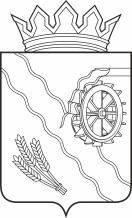 ДУМА ШЕГАРСКОГО РАЙОНАТОМСКОЙ ОБЛАСТИ                                                            РЕШЕНИЕс. Мельниково25.01.2022г.                                                                                       № 152О внесении изменений в решение Думы Шегарского района от 12.11.2013 № 254 «О муниципальном дорожном фонде Шегарского района»  В целях совершенствования нормативного правового акта,ДУМА ШЕГАРСКОГО РАЙОНА РЕШИЛА:1. Внести в решение Думы Шегарского района от 12.11.2013 № 254 «О муниципальном дорожном фонде Шегарского района» следующие изменения:1) преамбулу изложить в следующей редакции:«В соответствии с пунктом 5 статьи 1794 Бюджетного кодекса Российской Федерации»;2) в пункте 1 слово «года» исключить;3) пункт 2 изложить в следующей редакции:«2. Утвердить Порядок формирования и использования бюджетных ассигнований муниципального дорожного фонда Шегарского района согласно приложению к настоящему решению.»;4) в Порядке формирования и использования бюджетных ассигнований муниципального дорожного фонда Шегарского  района, утвержденном указанным решением:а) пункт 1 изложить в следующей редакции:«1.Настоящий Порядок регулирует вопросы формирования и использования бюджетных ассигнований дорожного фонда Шегарского района (далее – дорожный фонд).»;б) пункты 2, 3 признать утратившими силу;в) пункт 4 изложить в следующей редакции:«4. Объем бюджетных ассигнований муниципального дорожного фонда утверждается решением о местном бюджете на очередной финансовый год (очередной финансовый год и плановый период) в размере не менее прогнозируемого объема доходов бюджета муниципального образования, установленных решением представительного органа муниципального образования, указанным в абзаце первом настоящего пункта, от:1) акцизов на автомобильный бензин, прямогонный бензин, дизельное топливо, моторные масла для дизельных и (или) карбюраторных (инжекторных) двигателей, производимые на территории Российской Федерации, подлежащих зачислению в местный бюджет;2) доходов местных бюджетов от транспортного налога (если законом Томской области установлены единые нормативы отчислений от транспортного налога в местные бюджеты);3) поступлений в счет возмещения вреда, причиняемого автомобильным дорогам местного значения общего пользования транспортными средствами;4) денежных средств, внесенных участником конкурса или аукциона, проводимых в целях заключения муниципального контракта, финансируемого за счет средств Дорожного фонда, в качестве обеспечения заявки на участие в таком конкурсе или аукционе в случае уклонения участника конкурса или аукциона от заключения такого контракта и в иных случаях, установленных законодательством Российской Федерации;5) денежных взысканий (штрафов) за нарушение правил перевозки крупногабаритных и тяжеловесных грузов по автомобильным дорогам местного значения общего пользования;6) санкций за нарушение обязательств, условий муниципальных контрактов, финансируемых из средств дорожного фонда;7) безвозмездных поступлений от физических и юридических лиц на финансовое обеспечение дорожной деятельности, в том числе добровольных пожертвований;8) передачи в аренду земельных участков, расположенных в полосе отвода автомобильных дорог общего пользования местного значения;  9) платы по соглашениям об установлении сервитутов в отношении земельных участков в границах полос отвода автомобильных дорог общего пользования местного значения в целях строительства (реконструкции), капитального ремонта объектов дорожного сервиса, их эксплуатации, установки и эксплуатации рекламных конструкций;10) платы по соглашениям об установлении публичных сервитутов в отношении земельных участков в границах полос отвода автомобильных дорог общего пользования местного значения в целях прокладки, переноса, переустройства инженерных коммуникаций, их эксплуатации;11) платы за оказание услуг по присоединению объектов дорожного сервиса к автомобильным дорогам общего пользования местного значения;12) иных поступлений в местный бюджет;13) остатков средств дорожного фонда на начало очередного финансового года»; г) пункт 5 изложить в следующей редакции:«5. Бюджетные ассигнования муниципального дорожного фонда, не использованные в текущем финансовом году, направляются на увеличение бюджетных ассигнований муниципального дорожного фонда в очередном финансовом году.»;д) пункты 6 – 9 признать утратившими силу;е) в пункте 10: абзац первый изложить в следующей редакции:«10. Бюджетные ассигнования дорожного фонда используются по следующим направлениям расходов:»;подпункт 6) изложить в следующей редакции:«6) предоставление межбюджетных трансфертов бюджетам сельских поселений на осуществление дорожной деятельности в отношении автомобильных дорог местного значения в соответствии с Федеральным законом от 6 октября 2003 года № 131-ФЗ «Об общих принципах организации местного самоуправления в Российской Федерации», Федеральным законом от 10 декабря 1995 года № 196-ФЗ «О безопасности дорожного движения» в отношении автомобильных дорог местного значения.»;ж) пункты 11 – 14 признать утратившими силу.2.Настоящее решение подлежит официальному опубликованию в газете «Шегарский вестник» и размещению на официальном сайте муниципального образования «Шегарский район» не позднее 20 дней после его подписания в установленном порядке.  3.Настоящее решение вступает в силу после его официального опубликования.Председатель Думы Шегарского района			         Л.И. НистерюкГлава Шегарского района                                                       А.К. Михкельсон